Приложение 1 – Стратегический план1	Стратегическая основа МСЭ на 2020‒2023 годыa)	Концепцияb)	Миссияc)	Ценностиd)	Стратегические целиe)	Целевые показателиf)	Управление стратегическими рисками2	Структура результатов деятельности МСЭa)	Задачи/Конечные результаты и намеченные результаты деятельностиb)	Содействующая деятельность3	Увязка с Направлениями деятельности ВВУИО и Целями в области устойчивого развития4	Выполнение и оценка Стратегического планаДополнение A: Распределение ресурсов (увязка с Финансовым планом)Приложение 2 – Ситуационный анализ5	Базовая информацияa)	Руководящие органы/роль Секторов6	Ситуационный анализa)	Стратегический ситуационный анализ (анализ SWOT ‒ сильные и слабые стороны, возможности и угрозы)b)	Общий обзор целевых показателей Стратегического плана на 2016‒2019 годыПриложение 3 – Глоссарий терминов______________Рабочая группа Совета по разработке Стратегического и Финансового планов на 2020–2023 годы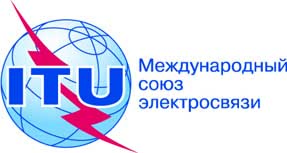 Третье собрание – Женева, 15–16 января 2018 годаДокумент CWG-SFP-3/3-R5 декабря 2017 годаОригинал: английскийПредседатель Рабочей группы Совета по разработке Стратегического и Финансового планов на 2020–2023 годыПредседатель Рабочей группы Совета по разработке Стратегического и Финансового планов на 2020–2023 годыПредварительный проект ПРЕДЛАГАЕМой СТРУКТУРы ПРОЕКТА СТРАТЕГИЧЕСКОГО ПЛАНА 
(пересмотренный 2-м собранием ргс-сфп)Предварительный проект ПРЕДЛАГАЕМой СТРУКТУРы ПРОЕКТА СТРАТЕГИЧЕСКОГО ПЛАНА 
(пересмотренный 2-м собранием ргс-сфп)